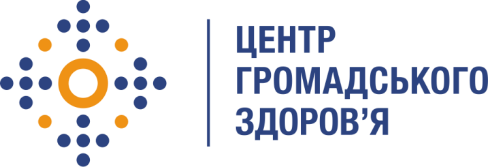 Державна установа 
«Центр громадського здоров’я Міністерства охорони здоров’я України» оголошує конкурс на відбір консультантів з надання послуг транспортування зразків  біологічного матеріалу на регіональному рівні в рамках програми Глобального фонду Стійка відповідь на епідемії ВІЛ і ТБ в умовах війни та відновлення України».Назва позиції: консультант з надання послуг транспортування зразків  біологічного матеріалу на регіональному рівні Регіони діяльності: Вінницька, Волинська, Дніпропетровська, Донецька, Житомирська, Закарпатська, Івано-Франківська, Рівненська, Сумська, Тернопільська, Харківська, Херсонська, Хмельницька, Черкаська, Чернівецька, Чернігівська область.Період виконання робіт: 2024 рікІнформація щодо установиДержавна установа «Центр громадського здоров’я Міністерства охорони здоров’я України» (ЦГЗ) — санітарно-профілактичний заклад охорони здоров’я, головними завданнями якого є діяльність у галузі громадського здоров’я і забезпечення потреб населення шляхом здійснення епідеміологічного нагляду, виконання повноважень щодо захисту населення від інфекційних та неінфекційних захворювань, лабораторної діяльності, біологічної безпеки та біологічного захисту. ЦГЗ виконує функції головної установи Міністерства охорони здоров’я України у галузі громадського здоров’я та протидії небезпечним, особливо небезпечним, інфекційним та неінфекційним захворюванням, біологічного захисту та біологічної безпеки, імунопрофілактики, лабораторної діагностики інфекційних недуг, гігієнічних та мікробіологічних аспектів здоров’я людини, пов’язаних із довкіллям, національного координатора Міжнародних медико-санітарних правил, координації реагування на надзвичайні ситуації у секторі громадського здоров’я.Основні обов'язки:Розробка оптимальних маршрутів та графіків транспортування зразків біологічного матеріалу для діагностики туберкульозу на рівні регіону;Транспортування зразків біологічного матеріалу для виявлення та діагностики латентної туберкульозної інфекції;Підготовка  звіту  за результатами діяльності з описом наданих послуг (щомісячно).  Вимоги до професійної компетентності:Знання медичної інфраструктури, зокрема лікарень, що здійснюють виявлення хворих на ТБЗнання вимог до транспортування біологічно небезпечного матеріалуВідповідальністьРозробка оптимальних маршрутів та графіків для доставки біологічного матеріалу для діагностики туберкульозу  на регіональному рівні Резюме мають бути надіслані електронною поштою на електронну адресу: vacancies@phc.org.ua. В темі листа, будь ласка, зазначте: «19-2024 Консультант з надання послуг транспортування зразків  біологічного матеріалу на регіональному рівні». Термін подання документів – 12 січня 2024 року, реєстрація документів 
завершується о 18-00.За результатами відбору резюме успішні кандидати будуть запрошені до участі у співбесіді. У зв’язку з великою кількістю заявок, ми будемо контактувати лише з кандидатами, запрошеними на співбесіду. Умови завдання та контракту можуть бути докладніше обговорені під час співбесіди.Державна установа «Центр громадського здоров’я Міністерства охорони здоров’я України»  залишає за собою право повторно розмістити оголошення про вакансію, скасувати конкурс на заміщення вакансії, запропонувати посаду зі зміненими обов’язками чи з іншою тривалістю контракту.